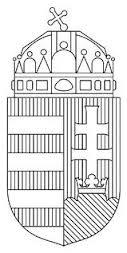 BARANYA MEGYEI RENDŐR-FŐKAPITÁNYSÁGBŰNÜGYI IGAZGATÓSÁGBŰNMEGELŐZÉSI OSZTÁLY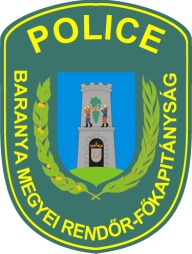 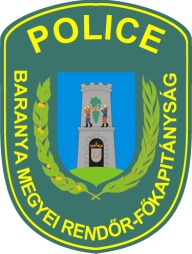 A félévi bizonyítványosztás kapcsán a Baranya Megyei Rendőr-főkapitányság által összeállított prevenciós tájékoztató anyagok az alábbi linkeken érhetőek el. http://www.police.hu/hu/hirek-es-informaciok/bunmegelozes/aktualis/hogy-a-jegyek-ne-okozzanak-szorongasthttp://www.police.hu/hu/hirek-es-informaciok/bunmegelozes/aktualis/szulokkel-a-megelozesertA mai ember az interneten éli az életét. Vásárlás, ismerkedés, sőt az ideje túlnyomó részét is itt tölti. 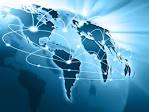 Ne felejtsük, ahogy az érmének, úgy ennek a felületnek is két oldala van. Megvan a hasznos, praktikus oldala, ami sikeressé tette, azonban - miként tapasztaljuk nap, mint nap - rejteget magában veszélyeket is. A rengeteg „okos” eszköz (telefon, tablet, stb.) használata a felnövekvő nemzedék számára a mindennapok részét képezi. Azon túl, hogy ezek rendelkezésre állnak, a gyerekeknek meg kell tanítani a biztonságos működtetésüket, használatukat, a veszélyekre fel kell hívni a figyelmet. Ahogyan a közlekedési szabályokra, úgy a helyes internet használatra is meg kell tanítani őket. http://www.police.hu/hu/hirek-es-informaciok/bunmegelozes/aktualis/netpercek-a-baranyai-zsaruktolhttp://www.police.hu/hu/hirek-es-informaciok/legfrissebb-hireink/szervezeti-hirek/telefonos-csalok-a-who-neveben